Publicado en Madrid el 16/12/2020 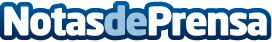 No habrá distinción entre los profesionales sanitarios del sector público y privado para recibir la vacunaTal y como está establecido en la Estrategia de Vacunación, las primeras dosis serán administradas a las personas mayores residentes en residencia, el personal socio sanitario que cuida de ellos, el personal sanitario de "primera línea" en la lucha contra la pandemia y personas con grandes dependenciasDatos de contacto:LMF625069278Nota de prensa publicada en: https://www.notasdeprensa.es/no-habra-distincion-entre-los-profesionales Categorias: Nacional Medicina Sociedad Personas Mayores http://www.notasdeprensa.es